GORZKA CZEKOLADA  
i opowiadania o ważnych sprawach    Gorzkie nie zawsze znaczy złe, co najwyżej inne. Tematyka książki świadczyć może o tym, jak poważnie traktuje się młodego czytelnika.Tom 1 „Gorzkiej czekolady” to 15 różnych opowiadań  o tym, co powinno być  ważne w naszym życiu i jak różnie możemy rozumieć te same wartości. 
Książka skierowana jest do młodzieży raczej powyżej dziesiątego roku życia. 
Bohaterowie wszystkich opowiadań „Gorzkiej czekolady” stają przed jakimś ważnym zadaniem, wyborem lub decyzją, które nie są łatwe, a bywa, że wiążą się                               z nieprzyjemnymi konsekwencjami, trudnymi emocjami, przyznaniem się przed samym sobą do słabości lub błędów.W książce tej oprócz opowiadań możemy odnaleźć jasno sprecyzowane odpowiedzi na pytanie, czym jest: szacunek, życzliwość, uczciwość, odpowiedzialność, odwaga, samodyscyplina, pokojowość, sprawiedliwość, przyzwoitość, wolność, optymizm, przyjaźń, solidarność, piękno czy mądrość. Wszyscy raczej znamy te pojęcia , często jednak nie potrafimy ich zdefiniować. 
Nie chcąc nikogo krzywdzić, musimy czasem pomyśleć i przeanalizować nasze postepowanie, by chcieć i móc coś zmienić w naszym życiu.

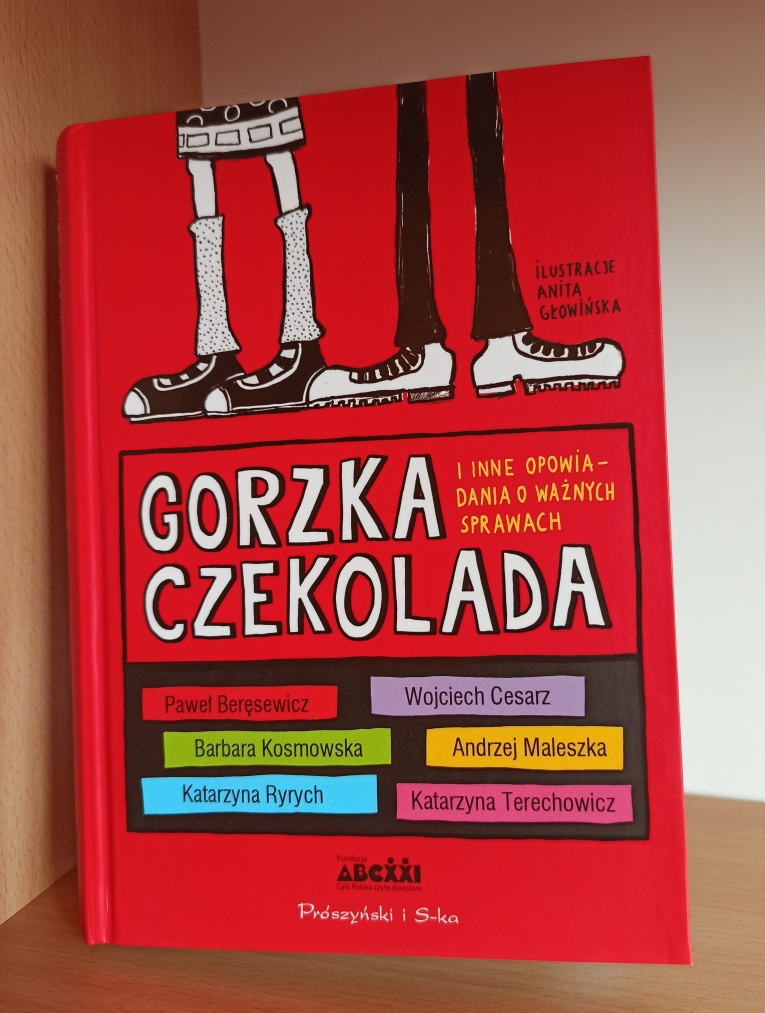 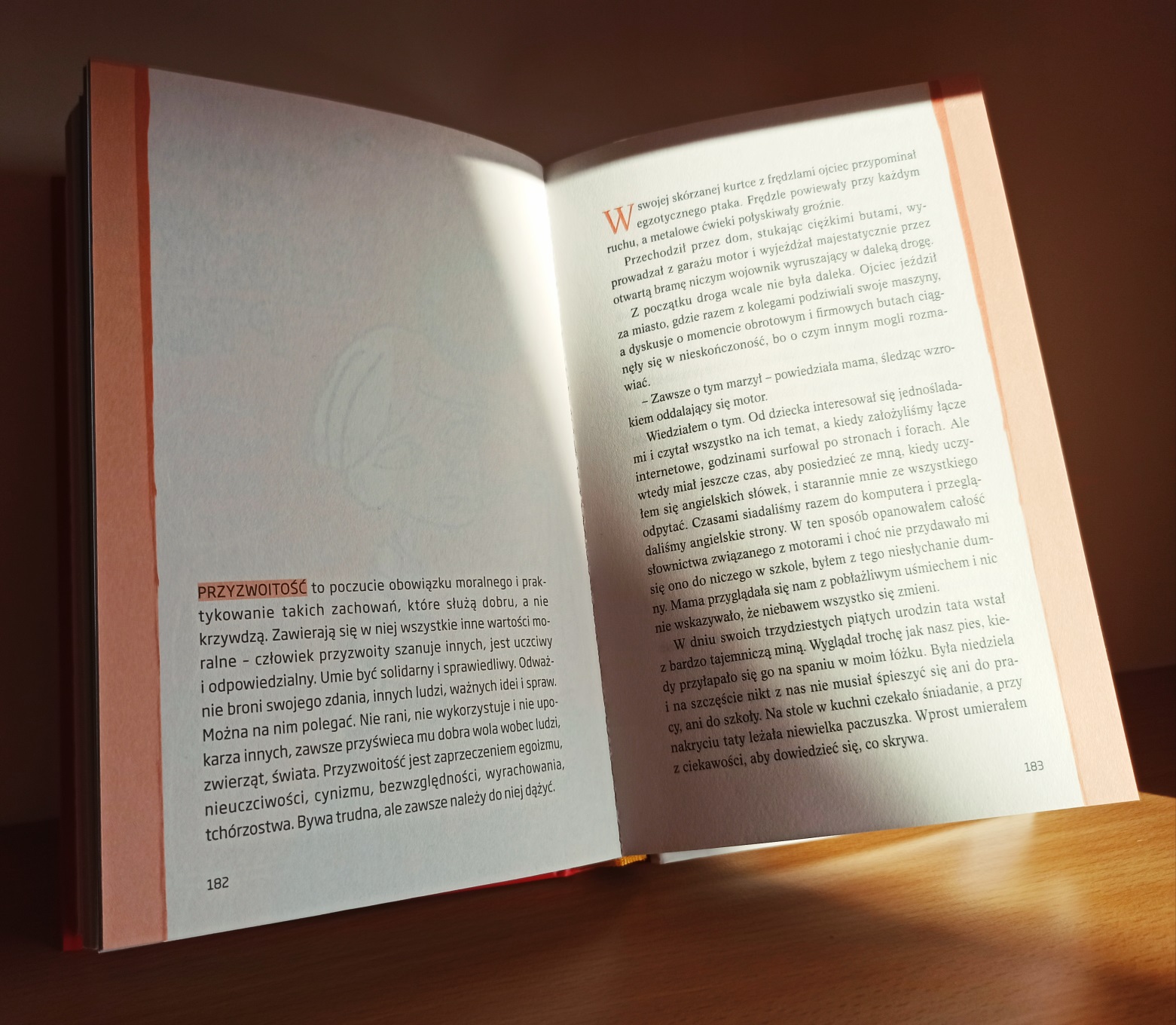 